МОСКОВСКАЯ ЛИГА ЮНЫХ ХОККЕИСТОВ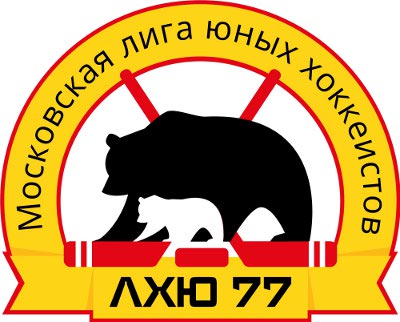 ЗАЯВОЧНЫЙ ЛИСТКОМАНДА «______________________________»Руководящий состав команды________________________                                        ____________________________Подпись                                                                              Расшифровка  ппФамилия Имя ОтчествоАмплуа№роствесхватДата рождения (дд.мм.гг.)12345678910111213141516171819202122№ п/пФамилия, имя, отчествоДата рождения (дд.мм.гг.)АмплуаКонтакты123